LIFE ORIENTATION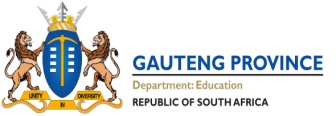      INSTRUCTION SHEET 6: GRADE 8 SBA         NAME OF LEARNER: _________________________________________                         GRADE 8 ___Planning for your future will be the best investment you can make at this stage of your life. Your attitude, skills and knowledge will help you to choose the path your life will take and could be the difference between a career that excites you and a lifetime of dull and depressing work.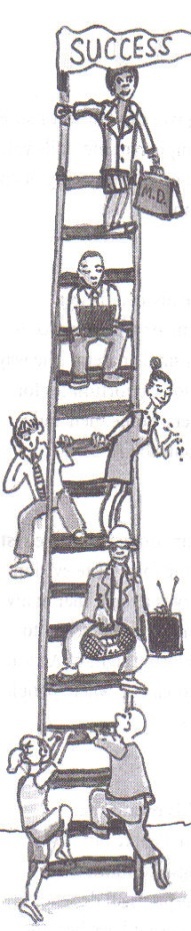 The world of work is changing every day. You will need to be well-informed to keep up with the new have jobs and careers which are available. It is important to keep your options open as  you may change your mind many times before settle on a path. It is a good idea to choose subjects, which allow you to study a range of careers. Very few people stick to a  choice they made in  Grade 9.Task 3. Act.1.1:  A possible careerChoose three (3) careers that appeal most to you and that you wish to follow when you leave school and collect information in this career. Do some research on each career. Use the PACE Career Directory to assist you in your research. Use also other resources. You can interview people and find information in books, newspapers, magazines  on careers and on the internet.  This project consists of two sections and both must be completed in class not at home! Make sure you bring your information and pictures of this possible career to the class. The following must be included in your research:                                                 Cover page (with your name, grade and topic).Research on 3 careers that appeal most to you.Bibliography.Include relevant pictures and newspaper articles that will support the careers. Number all your pages. Your research must be colourful and creative, neat, informative, well-                                                organised  and handed in on time. Your research will be assessed with the following rubric: CAREER 1Career name: ______________________________________________What will I do in this career? ____________________________________________________________________________________________________________________________________________________________________ 3.   What tools or equipment will I use? _________________________________________________________________4.   Work Environment- tick (√) in the relevant blocks:5. What are the personality requirements? _____________________________________________________________6. What are the subjects I need to take at school?7. Where can I study this career? Tick (√) in the relevant block(s)8. Who are the possible employers for this career?___________________________________________________________________________________________9. Name careers that are related or similar to this career.___________________________________________________________________________________________10. What can I do to get started? (Make a list of things to do and people to contact.)___________________________________________________________________________________________ ___________________________________________________________________________________________APPLICABLE PICTURES:CAREER 21.  Career name: ______________________________________________2.  What will I do in this career? _____________________________________________________________________________________________________________________________________________________________________ 3.   What tools or equipment will I use? _________________________________________________________________4.   Work Environment- tick (√) in the relevant blocks:5. What are the personality requirements? _____________________________________________________________6. What are the subjects I need to take at school?7. Where can I study this career? Tick (√) in the relevant block(s)8. Who are the possible employers for this career?___________________________________________________________________________________________9. Name careers that are related or similar to this career.___________________________________________________________________________________________10. What can I do to get started? (Make a list of things to do and people to contact.)___________________________________________________________________________________________ ___________________________________________________________________________________________APPLICABLE PICTURES:CAREER 31.   Career name: ______________________________________________2.   What will I do in this career? ____________________________________________________________________________________________________________________________________________________________________ 3.   What tools or equipment will I use? _________________________________________________________________4.   Work Environment- tick (√) in the relevant blocks:5. What are the personality requirements? _____________________________________________________________6. What are the subjects I need to take at school?7. Where can I study this career? Tick (√) in the relevant block(s)8. Who are the possible employers for this career?___________________________________________________________________________________________9. Name careers that are related or similar to this career.___________________________________________________________________________________________10. What can I do to get started? (Make a list of things to do and people to contact.)___________________________________________________________________________________________ ___________________________________________________________________________________________APPLICABLE PICTURES:Task 3. Act.1.2:  Further Education and training providers. Training offered and qualifications needed.By this time you have looked at career choices and researched different careers. Now you need to look further and learn how to research alternative ways of entering different career areas. There is usually more than one way to receive training in a particular career area.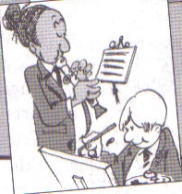 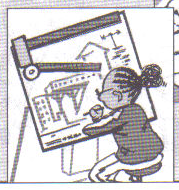 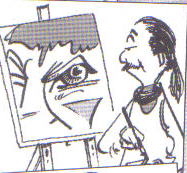 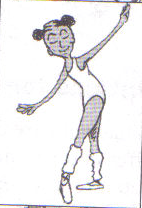 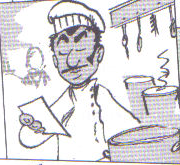 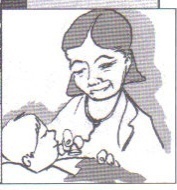 1. CHOOSING SUBJECTS FOR GRADES 10, 11 AND 12.    If you decide to stay at school until grade 12, you have to do seven subjects. Four of these are compulsory    and the other three are choice subjects. Complete the table below and give a breakdown of the different     subjects and the pass requirements for each subject: 2. List six (6) broad areas of study and one(1) programme  each offered at  FET colleges: For Higher Education Training ( HET), you may study at a  university, a college or a university of technology or you may do in-house training in the workplace. It is important to know what your options and costs are.List ten (10) general fields of study and one(1) programme  each offered  at Colleges and Universities of  Technology:                                                                                                                                                                                                                 (20)4. Fields of study and courses offered differ from one university to the next. List ten (10) fields of study and courses that you can study at universities.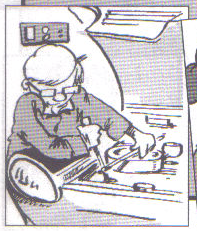 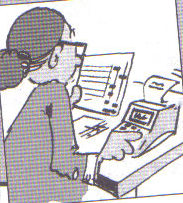 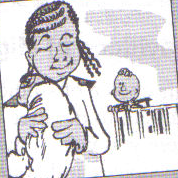 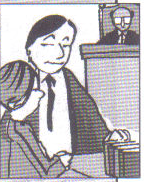 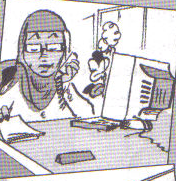 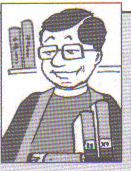 5. You must now respond to this designed questionnaire about FET providers, training offered and qualifications needed. Read through the points and tick (√) which are true for each of the study options. You need to make sure of your facts. You should not guess. For every wrong tick (√), you will loose one mark. (negative marking)                                                                                                                                                                                                                  (10)                                                                                                                          TOTAL: 60÷2=30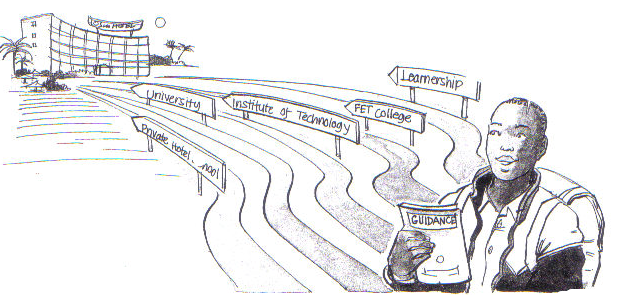 											  (10)                                                                                                                  TOTAL: 40+30=70                                                                                                                                                                                                                                                                                                                                                                                                                                        LIFE ORIENTATION: MEMORANDUM (70)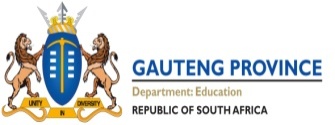 1. CHOOSING SUBJECTS FOR GRADES 10, 11 AND 12.    If you decide to stay at school until grade 12, you have to do seven subjects. Four of these are compulsory    and the other three are choice subjects. Complete the table below and give a breakdown of the different     subjects and the pass requirements for each subject:                                                                                                                                                                                                              (14)2. List six (6) broad areas of study and one(1) programme  each offered at  FET colleges:For Higher Education Training ( HET), you may study at a  university, a college or a university of technology or you may do in-house training in the workplace. It is important to know what your options and costs are.List ten (10) general fields of study and one(1) programme  each offered  at Colleges and Universities of  Technology:                                                                                                                                                                                                           (20)4. Fields of study and courses offered differ from one university to the next. List ten (10) fields of study  and courses that you can study at universities.       														(10)5. You must now respond to this designed questionnaire about FET providers, training offered and qualifications needed. Read through the points and tick (√) which are true for each of the study options. You need to make sure of your facts. You should not guess. For every wrong tick (√), you will loose one mark. (negative marking)                                                                                                                                                                                                              (10)                                                                                                  Project total: 40+30= 70Life OrientationGrade 8Forms of assessment:  Project/ Research & Structured questions                Tools: Rubric & memorandum Forms of assessment:  Project/ Research & Structured questions                Tools: Rubric & memorandum Topic:  World of workTERM 3Task 3. Act.3.1                    Act.3.2                    Sub-topic: Relationship between performance in school subjects and interests and abilities. Mark allocation: 70Topic:  World of workTERM 3Task 3. Act.3.1                    Act.3.2                    Sub-topic: Relationship between performance in school subjects and interests and abilities. Due date: Name of learner:                                                                                                                                        Grade 8:Name of learner:                                                                                                                                        Grade 8:Name of learner:                                                                                                                                        Grade 8:Name of learner:                                                                                                                                        Grade 8:Name of learner:                                                                                                                                        Grade 8:LIFE ORIENTATION   ASSESSMENT RUBRIC        Action research:  RESEARCH ON 3 CAREERS               GR.8          LIFE ORIENTATION   ASSESSMENT RUBRIC        Action research:  RESEARCH ON 3 CAREERS               GR.8          LIFE ORIENTATION   ASSESSMENT RUBRIC        Action research:  RESEARCH ON 3 CAREERS               GR.8          LIFE ORIENTATION   ASSESSMENT RUBRIC        Action research:  RESEARCH ON 3 CAREERS               GR.8          LIFE ORIENTATION   ASSESSMENT RUBRIC        Action research:  RESEARCH ON 3 CAREERS               GR.8          Defined CriteriaLevel 1Not achieved(1 mark)Level 2Partially achieved(2 marks)Level 3Achieved(3 marks)Level 4Outstanding(4 marks)1. Cover  pageNoneSome attempt GoodExcellent2. Career 1NoneSome attempt GoodExcellent3. Career 2NoneSome attempt GoodExcellent4. Career 3NoneSome attempt GoodExcellent5. Design, use of pictures/    articles, creativity and        appearance. Use of     resources /bibliographyUnorganised.No resources used.Attempt at creativity1-2 resources usedGood creativity and appearance3-4 resources usedOrganised, attractive and outstanding, visually appealing4 and more resources used                                                                                                                                         TOTAL: 5 x 4 = 40                                                                                                                                         TOTAL: 5 x 4 = 40                                                                                                                                         TOTAL: 5 x 4 = 40                                                                                                                                         TOTAL: 5 x 4 = 40                                                                                                                                         TOTAL: 5 x 4 = 40Work outdoorsWork indoorsWork in an officeWork in a laboratoryWork in a classroomWork in consulting roomsCompulsory SubjectsRecommended SubjectsUniversityUniversity of TechnologyOtherTechnical CollegePrivate CollegeWork outdoorsWork indoorsWork in an officeWork in a laboratoryWork in a classroomWork in consulting roomsCompulsory SubjectsRecommended SubjectsUniversityUniversity of TechnologyOtherTechnical CollegePrivate CollegeWork outdoorsWork indoorsWork in an officeWork in a laboratoryWork in a classroomWork in consulting roomsCompulsory SubjectsRecommended SubjectsUniversityUniversity of TechnologyOtherTechnical CollegePrivate CollegeSUBJECTSSUBJECTSPROMOTION REQUIREMENTSFOUR COMPULSARY SUBJECTS:FOUR COMPULSARY SUBJECTS:1.2.3.4.THREE CHOICE SUBJECTSTHREE CHOICE SUBJECTS5.6.                                                                                                 (14)7.                                                                                                 (14)BROAD AREAS OF STUDYPROGRAMME  1.2.3.4.5.6.                                                                                                                                          (6) FIELDS OF STUDY PROGRAMME  1.2.3.4.5.6.7.8.9.10. 1.2.3.4.5.6.7.8.9.10.                                                                                                                                                                                                            (10)Learner-shipFET CollegeInstitute of TechnologyUniversityPrivate College1. Involves half study and half practical training     and experience2. You can take part in campus life.3. Provides you with work experience.4. Entrance requirements are more challenging.5. Receive a qualification after one year.6. Involves a lot of reading, research and writing.7. A cheaper option.8. Has more access to career-specialist support.9. Paid while you work.10. Provides a foundation for further study.   Life OrientationGrade 8Form of assessment: Structured questions    Form of assessment: Structured questions    Task 4. Act.3Topic: Further Education and training providers. Training offered and qualifications needed.60÷2=30 MarksDue date:SUBJECTSSUBJECTSPASS REQUIREMENTSFOUR COMPULSARY SUBJECTS:FOUR COMPULSARY SUBJECTS:1.Two official languages: The language of teaching and learning of your school(LOLT)Obtain at least 40%2.One other official South African languageObtain at least 30%3.Mathematics or Mathematical LiteracyObtain at least 30%4.Life OrientationObtain at least 40%THREE CHOICE SUBJECTSTHREE CHOICE SUBJECTS5.Obtain at least 40%in one of the choice subjects6.Obtain at least 30% in the remaining two choice subjects.7.Obtain at least 30% in the remaining two choice subjects.BROAD AREAS OF STUDYPROGRAMME  1.Business StudiesProgrammes in Management( Business, Financial, Human Resources and Public management)and secretarial(Administrative, Legal Secretary, Management Assistant, Medical Secretary and Public Relations.) 2.Engineering StudiesE.g. Building and Civil Engineering,  Metal and Mechanical Engineering, Motor Mechanics and Electrical Engineering.3.Social ServicesWorkplace- orientated training in Early Childhood Development (ECD) (Educare), Care of children, the Handicapped and the Aged.4.Utility IndustriesClothing production, Hospitality and Food Services, Hair Care and cosmetology Interior Decorating and Tourism. 5.Visual and Performing ArtsTraining in Art and Design, Music, Dance, Drama, Photography and Graphic Design.6.AgricultureHorticulture and Landscape Architecture.                                           (6)    FIELDS OF STUDY PROGRAMME  1.Art and DesignPerforming arts(music,  dance, drama) clothing, graphic, interior, textile and jewellery design, photography. 2.Hospitality Management and TourismHotel and catering, food service management, commercial management, tourism, restaurant/ hotel  management. 3.Utility IndustriesClothing production, hair care and cosmetology.4.Business ManagementBusiness/financial/human resources/marketing and sales/public management, secretarial (administrative, legal secretary, management assistant, medical secretary, and public relations; internal auditing, company administration, cost accounting, accounting technicians, personnel management.5.ComputersData processing, information technology (IT), computer engineering.6.SecretarialVarious secretarial courses: legal, medical, executive.7.GeneralPublic relations, journalism, library and information science.8.ScienceMedically related courses, public health, horticulture, food technology, agriculture.9.EngineeringDifferent kinds of engineering careers, building and civil, metal and mechanical, motor mechanics and electrical, social services, aeronautical, industrial, coal mining, geology, electronics, marine , civil, town and regional planning, architecture, chemical, computer. 10. AgricultureOther related fields are horticulture and landscape architecture.1.Architecture and Town Planning.2.Agriculture and Forestry Sciences.3.Law.4.Theology.5.Engineering.6.Dentistry.7.Medicine.8.Pharmacy.9.Arts.10. Veterinary Science     / Education  etc.Learner-shipFET CollegeInstitute of TechnologyUniversityPrivate College1. Involves half study and half practical training     and experience√√√2. You can take part in campus life.√√√√3. Provides you with work experience.√4. Entrance requirements are more challenging.√√5. Receive a qualification after one year.√6. Involves a lot of reading, research and writing.√√√7. A cheaper option.√8. Has more access to career-specialist support.√9. Paid while you work.√10. Provides a foundation for further study.√√